10	рекомендовать Совету пункты для включения в повестку дня следующей ВКР и представить свои соображения в отношении предварительной повестки дня последующей конференции и в отношении возможных пунктов повесток дня будущих конференций в соответствии со Статьей 7 Конвенции,Базовая информацияПотребность в услугах широкополосной связи для пассажиров на воздушных и морских судах продолжает расти при возрастающем спросе на приложения на базе интернета для авиационной отрасли, отрасли морских перевозок и их пассажиров. Эта потребность может быть удовлетворена воздушными и морскими земными станциями, находящиеся в движении (ESIM) и взаимодействующими с космическими станциями ГСО фиксированной спутниковой службы (ФСС). Доступность полос частот 10,7−10,95 ГГц, 11,2−11,45 ГГц и 12,75−13,25 ГГц, распределенных ФСС, для использования воздушными и морскими ESIM, позволила бы операторам спутниковых сетей обеспечить дополнительную пропускную способность в целях удовлетворения растущих потребностей в этом секторе. Полоса частот 12,75–13,25 ГГц в настоящее время распределена на первичной основе фиксированной, подвижной и фиксированной спутниковой (Земля-космос) службам и на вторичной основе − службе космических исследований (дальний космос) (космос-Земля). Полосы частот 10,7−10,95 ГГц (космос-Земля) и 11,2−11,45 ГГц (космос-Земля) распределены на первичной основе фиксированной, фиксированной спутниковой (космос-Земля) и подвижной, за исключением воздушной подвижной, службам.В настоящее время спутниковые сети, работающие в этой полосе частот, могут предоставлять услуги воздушным и морским ESIM, только согласно п. 4.4, который требует, чтобы соответствующие передачи не создавали вредных помех и не требовали защиты от вредных помех, создаваемых станцией, работающей в соответствии с Регламентом радиосвязи.ПредложениеУчитывая растущую потребность в соединениях для целей воздушных и морских перевозок, предлагается изучить вопрос о том, чтобы разрешить воздушным и морским ESIM, взаимодействующим с космическими станциями ГСО ФСС, работать в полосах частот 10,7−10,95 ГГц (космос-Земля), 11,2−11,45 ГГц (космос-Земля) и 12,75−13,25 ГГц (Земля-космос), с целью разработки регламентарных мер и связанных с ними условий для этого типа применения.ADD	IAP/11A24A11/1Проект новой Резолюции [IAP/10(K)-2023] (ВКР-19)Повестка дня Всемирной конференции радиосвязи 2023 годаВсемирная конференция радиосвязи (Шарм-эль-Шейх, 2019 г.),учитывая,a)	что в соответствии с п. 118 Конвенции МСЭ общее содержание повестки дня всемирной конференции радиосвязи следует устанавливать заблаговременно за четыре−шесть лет, а окончательная повестка дня должна быть установлена Советом за два года до начала конференции;b)	Статью 13 Устава МСЭ относительно компетенции и графика проведения всемирных конференций радиосвязи и Статью 7 Конвенции относительно их повесток дня;c)	соответствующие резолюции и рекомендации предыдущих всемирных административных радиоконференций (ВАРК) и всемирных конференций радиосвязи (ВКР),решаетрекомендовать Совету провести Всемирную конференцию радиосвязи в 2023 году в течение четырех недель максимум со следующей повесткой дня1	на основе предложений администраций, с учетом результатов ВКР-19 и Отчета Подготовительного собрания к конференции и должным учетом потребностей существующих и будущих служб в рассматриваемых полосах частот, рассмотреть следующие пункты и принять по ним надлежащие меры:1.[FSS-12.75-13.25 GHZ]	рассмотреть на основе исследований, проведенных МСЭ-R в соответствии с Резолюцией [IAP/10(K)/ESIM-AERO-MAR] (ВКР-19), соответствующие регламентарные и технические положения для использования полос частот 10,7−10,95 ГГц (космос-Земля), 11,2−11,45 ГГц (космос-Земля) и 12,75−13,25 ГГц (Земля-космос) воздушными и морскими ESIM, взаимодействующими с геостационарными космическими станциями фиксированной спутниковой службы,решает далееактивизировать работу Подготовительного собрания к конференции,предлагает Советуподготовить окончательный вариант повестки дня и провести мероприятия по созыву ВКР-23, а также как можно скорее начать необходимые консультации с Государствами-Членами,поручает Директору Бюро радиосвязипринять необходимые меры по организации заседаний Подготовительного собрания к конференции и подготовить отчет для ВКР-23,поручает Генеральному секретарюдовести настоящую Резолюцию до сведения заинтересованных международных и региональных организаций.Основания:	Рассмотреть дополнительные виды использования полос частот ФСС 10,7−10,95 ГГц, 11,2−11,45 ГГц и 12,75−13,25 ГГц для удовлетворения растущих потребностей в спектре для воздушных и морских ESIM.ADD	IAP/11A24A11/2Проект новой Резолюции [IAP-2/10(K)/ESIM-AERO-MAR] (ВКР-19)Работа воздушных и морских земных станций, находящихся в движении и взаимодействующих с геостационарными космическими станциями фиксированной спутниковой службы в полосах частот 10,7−10,95 ГГц (космос-Земля), 11,2−11,45 ГГц (космос-Земля) и 12,75−13,25 ГГц (Земля-космос)Всемирная конференция радиосвязи (Шарм-эль-Шейх, 2019 г.),учитывая,a)	что полоса частот 12,75−13,25 ГГц распределена на первичной основе фиксированной, подвижной и фиксированной спутниковой (Земля-космос) службам и на вторичной основе − службе космических исследований (дальний космос) (космос-Земля) на глобальном уровне;b)	что полосы частот 10,7−10,95 ГГц и 11,2−11,45 ГГц распределены на первичной основе фиксированной, фиксированной спутниковой (космос-Земля) и подвижной, за исключением воздушной подвижной, службам на глобальном уровне;c)	что использование фиксированной спутниковой службы (ФСС) в этой полосе подпадает под действие Приложения 30B и что любые действия в рамках этого пункта повестки дня не должны повлиять на целостность Плана Приложения 30B;d)	что для удовлетворения растущего спроса на соединения на воздушных и морских судах сети, работающие в этой полосе частот, возможно, уже предоставляют услуги земным станциям на воздушных и морских судах, согласно п. 4.4;e)	что прогресс в развитии технологии земных станций, включая использование методов слежения, позволяют воздушным и морским земным станциям работать согласно характеристикам передачи, установленным для земных станций ФСС;f)	что доступность полос 10,7−10,95 ГГц (космос-Земля), 11,2−11,45 ГГц (космос-Земля) и 12,75−13,25 ГГц (Земля-космос) для воздушных и морских ESIM обеспечит администрациям большую гибкость при использовании ими своих выделений в Плане Приложения 30B; g)	что работа воздушных и морских ESIM должна учитывать защиту станций, имеющих распределения, и не ограничивать их будущее развитие;h)	что принятие последовательного подхода к использованию полос 10,7−10,95 ГГц (космос-Земля), 11,2−11,45 ГГц (космос-Земля) и 12,75−13,25 ГГц (Земля-космос) воздушными и морскими ESIM со статусом, отличным от того, который предусмотрен в п. 4.4, может помочь удовлетворить растущую потребность в установлении соединений во время воздушных и морских перевозок на глобальном уровне;i)	воздушные и морские ESIM должны обеспечивать соответствие и работать в пределах характеристик излучения связанных с ними земных станций спутниковой сети ГСО,признавая,a)	что, согласно п. 5.441, полосы 10,7−10,95 ГГц (космос-Земля), 11,2−11,45 ГГц (космос-Земля) и 12,75−13,25 ГГц (Земля-космос) используются геостационарными спутниковыми сетями фиксированной спутниковой службы в соответствии с положениями Приложения 30B;b)	что воздушные и морские ESIM в полосах частот 10,7−10,95 ГГц (космос-Земля) и 11,2−11,45 ГГц (космос-Земля) будут приемными, а не передающими;c)	что в отношении полос, упомянутых в пункте b) раздела признавая, воздушные и морские ESIM не должны накладывать ограничения на работу других служб, имеющих в них распределения, или требовать защиты от таких служб, работающих в соответствии с Регламентом радиосвязи;d)	что на предыдущих Всемирных конференциях радиосвязи были приняты меры, чтобы позволить воздушным и морским ESIM взаимодействовать с космическими станциями ГСО ФСС в некоторых распределениях частот при соблюдении определенных технических требований и соответствующих регламентарных положений;e)	что эти ESIM не будут использоваться применениями, обеспечивающими безопасность человеческой жизни, и эти применения не должны зависеть от ESIM;f)	что негеостационарные спутниковые системы фиксированной спутниковой службы, использующие полосу 12,75−13,25 ГГц (Земля-космос), не должны требовать защиты от геостационарных спутниковых сетей, работающих в соответствии с Регламентом радиосвязи,решает предложить МСЭ-R1	провести исследования, касающиеся технических и эксплуатационных характеристик воздушных и морских ESIM, взаимодействующих или планирующих взаимодействовать с космическими станциями ГСО в рамках существующего распределения ФСС в полосах частот 10,7−10,95 ГГц, 11,2−11,45 ГГц и 12,75−13,25 ГГц; 2	провести исследования совместного использования частот и совместимости между воздушными и морскими ESIM, взаимодействующими с комическими станциями ГСО ФСС и действующими и планируемыми станциями существующих служб, имеющих распределения в полосе частот 12,75−13,25 ГГц, для обеспечения защиты этих служб и без наложения чрезмерных ограничений на эти службы;3	разработать технические условия и регламентарные положения для работы воздушных и морских ESIM, взаимодействующих с комическими станциями ГСО ФСС в полосах частот 10,7−10,95 ГГц (космос-Земля), 11,2−11,45 ГГц (космос-Земля) и 12,75−13,25 ГГц (Земля-космос), учитывая результаты исследований, предусмотренных выше в пунктах 1 и 2 раздела решает, и в частности, не затрагивая какие-либо положения Приложения 30B;4	своевременно завершить исследования до ВКР-23,решает далее предложить ВКР-23рассмотреть результаты исследований, упомянутых в разделе решает предложить МСЭ-R, и принять необходимые меры, в зависимости от обстоятельств, предлагает администрациямпринять активное участие в исследованиях, представляя вклады в МСЭ-R.SUP	IAP/11A24A11/3РЕЗОЛЮЦИЯ  810  (ВКР-15)Предварительная повестка дня Всемирной конференции 
радиосвязи 2023 годаОснования:	Эту Резолюцию следует исключить, поскольку ВКР-19 создаст новую Резолюцию, которая будет включать повестку дня для ВКР-23.прилагаемый документ______________Всемирная конференция радиосвязи (ВКР-19)
Шарм-эль-Шейх, Египет, 28 октября – 22 ноября 2019 года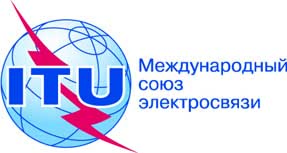 ПЛЕНАРНОЕ ЗАСЕДАНИЕДополнительный документ 11
к Документу 11(Add.24)-R13 сентября 2019 годаОригинал: английский/
	испанскийГосударства – члены Межамериканской комиссии по электросвязи (СИТЕЛ)Государства – члены Межамериканской комиссии по электросвязи (СИТЕЛ)предложения для работы конференциипредложения для работы конференцииПункт 10 повестки дняПункт 10 повестки дняПредмет: Рассмотрение вопроса об использовании полос частот 10,7−10,95 ГГц (космос-Земля), 11,2−11,45 ГГц (космос-Земля) и 12,75−13,25 ГГц (Земля-космос) воздушными и морскими ESIM, взаимодействующими с геостационарными космическими станциями ФСС.Предмет: Рассмотрение вопроса об использовании полос частот 10,7−10,95 ГГц (космос-Земля), 11,2−11,45 ГГц (космос-Земля) и 12,75−13,25 ГГц (Земля-космос) воздушными и морскими ESIM, взаимодействующими с геостационарными космическими станциями ФСС.Источник: СИТЕЛИсточник: СИТЕЛПредложение: Рассмотреть вопрос об использовании полос частот 10,7−10,95 ГГц (космос-Земля), 11,2−11,45 ГГц (космос-Земля) и 12,75−13,25 ГГц (Земля-космос) воздушными и морскими ESIM, взаимодействующими с геостационарными космическими станциями фиксированной спутниковой службы в соответствии с Резолюцией [IAP-2/10(K)/ESIM-AERO-MAR] (ВКР-19).Предложение: Рассмотреть вопрос об использовании полос частот 10,7−10,95 ГГц (космос-Земля), 11,2−11,45 ГГц (космос-Земля) и 12,75−13,25 ГГц (Земля-космос) воздушными и морскими ESIM, взаимодействующими с геостационарными космическими станциями фиксированной спутниковой службы в соответствии с Резолюцией [IAP-2/10(K)/ESIM-AERO-MAR] (ВКР-19).Основание/причина: Согласно положениям Регламента радиосвязи, спутниковые сети ФСС, работающие в направлении Земля-космос в полосе частот 12,75−13,25 ГГц, могут предоставлять услуги воздушным и морским ESIM только согласно п. 4.4. Это положение требует, чтобы соответствующие передачи не создавали вредных помех и не требовали защиты от вредных помех, создаваемых станцией, работающей в соответствии с первичным или вторичным распределением частот. На предыдущих ВКР были приняты технические требования и другие соответствующие регламентарные положения, чтобы позволить воздушным и морским ESIM взаимодействовать с космическими станциями ГСО ФСС в некоторых распределениях частот ФСС.Поэтому, возможно, целесообразным было бы разрешить воздушным и морским ESIM взаимодействовать с геостационарными космическими станциями ФСС, работающими в полосах частот 10,7−10,95 ГГц (космос-Земля), 11,2−11,45 ГГц (космос-Земля) и 12,75−13,25 ГГц (Земля-космос), что позволило бы предоставлять эти услуги в рамках регламентарного статуса, а не в соответствии с п. 4.4.Такое дополнительное использование не окажет влияния на выделения и присвоения Приложения 30B. Земные станции на воздушных и морских судах, аналогично любой другой земной станции, использующей частотные присвоения, предусмотренные в Приложении 30B, должны работать в пределах соответствующей зоны обслуживания и в соответствии с характеристиками, заявленными для земных станций систем ГСО ФСС (т. e. при соблюдении пределов помех, установленных для земных станций системы ГСО ФСС). Поэтому такая работа не должна создавать помехи другим выделениям/присвоениям, предусмотренным в Приложении 30B.Основание/причина: Согласно положениям Регламента радиосвязи, спутниковые сети ФСС, работающие в направлении Земля-космос в полосе частот 12,75−13,25 ГГц, могут предоставлять услуги воздушным и морским ESIM только согласно п. 4.4. Это положение требует, чтобы соответствующие передачи не создавали вредных помех и не требовали защиты от вредных помех, создаваемых станцией, работающей в соответствии с первичным или вторичным распределением частот. На предыдущих ВКР были приняты технические требования и другие соответствующие регламентарные положения, чтобы позволить воздушным и морским ESIM взаимодействовать с космическими станциями ГСО ФСС в некоторых распределениях частот ФСС.Поэтому, возможно, целесообразным было бы разрешить воздушным и морским ESIM взаимодействовать с геостационарными космическими станциями ФСС, работающими в полосах частот 10,7−10,95 ГГц (космос-Земля), 11,2−11,45 ГГц (космос-Земля) и 12,75−13,25 ГГц (Земля-космос), что позволило бы предоставлять эти услуги в рамках регламентарного статуса, а не в соответствии с п. 4.4.Такое дополнительное использование не окажет влияния на выделения и присвоения Приложения 30B. Земные станции на воздушных и морских судах, аналогично любой другой земной станции, использующей частотные присвоения, предусмотренные в Приложении 30B, должны работать в пределах соответствующей зоны обслуживания и в соответствии с характеристиками, заявленными для земных станций систем ГСО ФСС (т. e. при соблюдении пределов помех, установленных для земных станций системы ГСО ФСС). Поэтому такая работа не должна создавать помехи другим выделениям/присвоениям, предусмотренным в Приложении 30B.Затрагиваемые службы радиосвязи: ФСС, ФС, ПС и СКИ (дальний космос)Затрагиваемые службы радиосвязи: ФСС, ФС, ПС и СКИ (дальний космос)Указание возможных трудностей: Не ожидается никаких трудностей.Указание возможных трудностей: Не ожидается никаких трудностей.Ранее проведенные/текущие исследования по данному вопросу: На предыдущих ВКР были приняты технические и регламентарные положения, чтобы позволить земным станциям на воздушных судах взаимодействовать с космическими станциями ГСО ФСС. Эти решения опирались на исследования, проведенные МСЭ-R.Одна из региональных организаций, входящих в Район 1 МСЭ-R, провела технические исследования о внедрении земных станций на воздушных судах в полосе 12,75−13,25 ГГц.Ранее проведенные/текущие исследования по данному вопросу: На предыдущих ВКР были приняты технические и регламентарные положения, чтобы позволить земным станциям на воздушных судах взаимодействовать с космическими станциями ГСО ФСС. Эти решения опирались на исследования, проведенные МСЭ-R.Одна из региональных организаций, входящих в Район 1 МСЭ-R, провела технические исследования о внедрении земных станций на воздушных судах в полосе 12,75−13,25 ГГц.Кем будут проводиться исследования: ИК4с участием: ИК5 и ИК7Затрагиваемые исследовательские комиссии МСЭ-R: ИК5 и ИК7Затрагиваемые исследовательские комиссии МСЭ-R: ИК5 и ИК7Влияние на ресурсы МСЭ, включая финансовые последствия (см. K126): МинимальноеВлияние на ресурсы МСЭ, включая финансовые последствия (см. K126): МинимальноеОбщее региональное предложение: Да/нетПредложение группы стран: Да/нетКоличество стран:ПримечанияПримечания